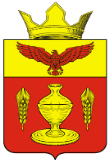 ВОЛГОГРАДСКАЯ ОБЛАСТЬПАЛЛАСОВСКИЙ МУНИЦИПАЛЬНЫЙ РАЙОН
ГОНЧАРОВСКИЙ СЕЛЬСКИЙ СОВЕТР Е Ш Е Н И Еот «04» марта 2020 года                      п. Золотари                                                № 9/1«Об утверждении Порядка принятиярешения о применении к лицу, замещающемумуниципальную должность депутата, выборногодолжностного лица местного самоуправления в Гончаровском сельском поселении, меры ответственностиза представление недостоверных или неполных сведенийо доходах, расходах, об имуществе и обязательствахимущественного характера, если искажение этих сведенийявляется несущественным»В соответствии с частью 7.3-2 статьи 40 Федерального закона   от 06 октября 2003 г. № 131-ФЗ "Об общих принципах организации местного самоуправления в Российской Федерации", частью 8 статьи 41 Закона Волгоградской области от 28 июня 2017 г. № 55-ОД "О порядке представления и проверки достоверности и полноты сведений о доходах, расходах, об имуществе и обязательствах имущественного характера граждан, претендующих на замещение отдельных муниципальных должностей, должности главы местной администрации по контракту, лиц, замещающих такие должности, и о применении к лицам, замещающим отдельные муниципальные должности, мер ответственности за представление недостоверных или неполных сведений" (далее – Закон       № 55-ОД) Гончаровский сельский Совет,РЕШИЛ:1. Утвердить Порядок принятия решения о применении к лицу, замещающему муниципальную должность депутата, выборного должностного лица местного самоуправления в Гончаровском сельском поселении, меры ответственности за представление недостоверных или неполных сведений  о доходах, расходах, об имуществе и обязательствах имущественного характера, если искажение этих сведений является несущественным (приложение к решению). 2. Контроль за исполнением настоящего решения оставляю за собой.3. Настоящее решение вступает в силу с момента официального опубликования (обнародования).Глава Гончаровскогосельского поселения 						              С.Г. Нургазиев Рег. № 12/2020г.Приложение к решению                                                                                          Гончаровского сельского Совета 
                                                                                         № 9/1 от «04» марта 2020 г.  ПОРЯДОК принятия решения о применении к лицу, замещающему муниципальную должность депутата, выборного должностного лица местного самоуправления в Гончаровском сельском поселении, меры ответственности за представление недостоверных или неполных сведений о доходах, расходах, об имуществе и обязательствах имущественного характера, если искажение этих сведений является несущественным1. Настоящий Порядок определяет процедуру принятия решения о применении к лицу, замещающему муниципальную должность депутата, выборного должностного лица местного самоуправления в Гончаровском сельском поселении, меры ответственности за представление недостоверных или неполных сведений о своих доходах, расходах, об имуществе и обязательствах имущественного характера, а также сведений о доходах, расходах, об имуществе и обязательствах имущественного характера своих супруги (супруга) и несовершеннолетних детей, если искажение этих сведений является несущественным.2. К лицу, указанному в пункте 1 настоящего Порядка, может быть применена мера ответственности, указанная в части 7.3-1 статьи 40 Федерального закона от 06 октября 2003 г. № 131-ФЗ "Об общих принципах организации местного самоуправления в Российской Федерации" (далее – мера ответственности).3. Решение о применении к лицу, указанному в пункте 1 настоящего Порядка, меры ответственности принимается Гончаровским сельским Советом в отношении:а) депутатов Гончаровского сельского Совета;б) выборного должностного лица местного самоуправления Гончаровского сельского поселения;в) входящего в состав Палласовской районной Думы:депутата Гончаровского сельского Совета, осуществляющего свои полномочия на постоянной основе, депутата Гончаровского сельского Совета, осуществляющего свои полномочия на непостоянной основе, при представлении сведений о своих доходах, расходах, об имуществе и обязательствах имущественного характера, а также сведений о доходах, расходах, об имуществе и обязательствах имущественного характера своих супруги (супруга) и несовершеннолетних детей в соответствии с абзацем первым подпункта 4 пункта 3 приложения 1 к Закону № 55-ОД, депутата Гончаровского сельского Совета при представлении сведений о своих доходах, расходах, об имуществе и обязательствах имущественного характера, а также сведений о доходах, расходах, об имуществе и обязательствах имущественного характера своих супруги (супруга) и несовершеннолетних детей до вступления в силу Федерального закона от 26 июля 2019 г. № 251-ФЗ "О внесении изменений в статью 12.1 Федерального закона "О противодействии коррупции", главы Гончаровского сельского поселения.4. Основанием для принятия решения о применении к лицу, указанному в пункте 1 настоящего Порядка, меры ответственности является поступившая в письменном виде в Гончаровский сельский Совет  от Губернатора Волгоградской области, органов прокуратуры Волгоградской области информация о выявленных по результатам проведенных ими проверок фактах представления таким лицом недостоверных или неполных сведений о доходах, расходах, об имуществе и обязательствах имущественного характера.5. Глава Гончаровского сельского поселения при поступлении в соответствии с пунктом 4 настоящего Порядка информации:назначает дату заседания Гончаровского сельского Совета по вопросу принятия решения о применении к лицу, указанному в пункте 1 настоящего Порядка, меры ответственности в течение 5 дней со дня поступления указанной информации;организует ознакомление лица, указанного в пункте 1 настоящего Порядка, в отношении которого на заседании Гончаровского сельского Совета будет рассматриваться вопрос о применении меры ответственности, и (или) его представителя с информацией, поступившей в Гончаровский сельский Совет  в соответствии с пунктом 4 настоящего Порядка, в части, его касающейся;организует информирование лица, указанного в пункте 1 настоящего Порядка, в отношении которого на заседании Гончаровского сельского Совета  будет рассматриваться вопрос о применении меры ответственности, и (или) его представителя, депутатов Гончаровского сельского Совета и иных лиц, участвующих в заседании Гончаровского сельского Совета, о дате, времени и месте проведения заседания не позднее чем за три рабочих дня до дня такого заседания.6. Решение о применении к лицу, указанному в пункте 1 настоящего Порядка, меры ответственности принимается не позднее чем через 30 дней со дня поступления в Гончаровский сельский Совет достаточной информации в письменном виде.7. На заседании Гончаровского сельского Совета по вопросу применения к лицу, указанному в пункте 1 настоящего Порядка, меры ответственности с правом совещательного голоса могут присутствовать представители Губернатора Волгоградской области, органов прокуратуры Волгоградской области, представивших информацию, указанную в пункте 4 настоящего Порядка, а также иные лица - по решению главы Гончаровского сельского поселения, принимаемому в каждом конкретном случае отдельно не менее чем за три рабочих дня до дня заседания.8. Заседание Гончаровского сельского Совета проводится в присутствии лица, указанного в пункте 1 настоящего Порядка, в отношении которого рассматривается вопрос о применении меры ответственности, и (или) его представителя.При наличии письменной просьбы указанного лица о рассмотрении данного вопроса без его участия заседание Гончаровского сельского Совета проводится в его отсутствие. В случае неявки на заседание Гончаровского сельского Совета лица, указанного в пункте 1 настоящего Порядка, (его представителя) и при отсутствии письменной просьбы указанного лица о рассмотрении данного вопроса без его участия рассмотрение вопроса откладывается. В случае повторной неявки лица, указанного в пункте 1 настоящего Порядка, (его представителя) без уважительной причины Гончаровский сельский Совет принимает решение о рассмотрении данного вопроса в отсутствие указанного лица.9. Заседание Гончаровского сельского Совета по вопросу принятия решения о применении к лицу, указанному в пункте 1 настоящего Порядка, меры ответственности считается правомочным, если на нем присутствует 50 процентов от числа избранных депутатов.10. При возникновении прямой или косвенной личной заинтересованности у депутата Гончаровского сельского Совета, которая может привести к конфликту интересов при рассмотрении вопроса о применении к лицу, указанному в пункте 1 настоящего Порядка, меры ответственности, такой депутат обязан до начала заседания заявить об этом. В таком случае указанный депутат не принимает участие в рассмотрении данного вопроса.В случае если само лицо, указанное в пункте 1 настоящего Порядка, в отношении которого рассматривается вопрос о применении меры ответственности, является депутатом Гончаровского сельского Совета, то такое лицо не принимает участие в рассмотрении данного вопроса в отношении него.11. На заседании Гончаровского сельского Совета заслушиваются пояснения лица, указанного в пункте 1 настоящего Порядка, в отношении которого рассматривается вопрос о применении меры ответственности, (его представителя) рассматриваются материалы по факту представления указанным лицом недостоверных и (или) неполных сведений о своих доходах, расходах, об имуществе и обязательствах имущественного характера и (или) сведений о доходах, расходах, об имуществе и обязательствах имущественного характера своих супруги (супруга) и несовершеннолетних детей, а также дополнительные материалы.12. При принятии решения о применении к лицу, указанному в  пункте 1 настоящего Порядка, меры ответственности учитываются характер совершенного им коррупционного правонарушения, его тяжесть, обстоятельства, при которых оно совершено, особенности личности правонарушителя, предшествующие результаты исполнения им своих должностных обязанностей (полномочий), соблюдение им других ограничений, запретов и обязанностей, установленных в целях противодействия коррупции, а также учитываются разработанные Министерством труда и социальной защиты Российской Федерации критерии привлечения к ответственности за совершение коррупционных правонарушений.13. Мера ответственности не может быть применена к лицу, указанному в пункте 1 настоящего Порядка, позднее трех лет со дня представления таким лицом недостоверных и (или) неполных сведений о доходах, расходах, об имуществе и обязательствах имущественного характера.14. Решение о применении к лицу, указанному в пункте 1 настоящего Порядка, меры ответственности принимается открытым голосованием (если Гончаровский сельский Совет не примет решение о тайном голосовании) простым большинством голосов присутствующих на заседании депутатов.15. Депутаты, а также иные лица, участвовавшие в заседании Гончаровского сельского Совета, не вправе разглашать сведения, ставшие им известными в ходе заседания.16. Решение о применении к лицу, указанному в пункте 1 настоящего Порядка, меры ответственности оформляется правовым актом Гончаровского сельского Совета в соответствии с приложением к настоящему Порядку. Если вопрос о применении меры ответственности рассматривается в отношении главы Гончаровского сельского поселения, то решение подписывается депутатом, уполномоченным на подписание такого решения на заседании Гончаровского сельского Совета.17. Копия правового акта о применении к лицу, указанному в пункте 1 настоящего Порядка, меры ответственности Гончаровским сельским Советом в течение трех рабочих дней со дня принятия такого решения вручается указанному лицу под расписку либо направляется ему заказным письмом с уведомлением.18. Копия правового акта о применении к лицу, указанному в пункте 1 настоящего Порядка, и осуществляющему полномочия на постоянной основе, меры ответственности приобщается к личному делу этого лица.19. О принятой к лицу, указанному в пункте 1 настоящего Порядка, мере ответственности Гончаровский сельский Совет в течение трех рабочих дней со дня принятия такого решения в письменном виде уведомляет лицо, представившее информацию, указанную в пункте 4 настоящего Порядка.Приложение к Порядку принятия решения о применении к лицу, замещающему муниципальную должность депутата, выборного должностного лица местного самоуправления в Гончаровском сельском поселении, меры ответственности за представление недостоверных или неполных сведений  о доходах, расходах, об имуществе и обязательствах имущественного характера, если искажение этих сведений является несущественнымВОЛГОГРАДСКАЯ ОБЛАСТЬПАЛЛАСОВСКИЙ МУНИЦИПАЛЬНЫЙ РАЙОН
ГОНЧАРОВСКИЙ СЕЛЬСКИЙ СОВЕТРЕШЕНИЕот "___"______ 20__ г.           	      п. Золотари 	                    	№ _______«О применении меры ответственности»В соответствии с частью 7.3-1 статьи 40 Федерального закона               от 06 октября 2003 г. № 131-ФЗ "Об общих принципах организации местного самоуправления в Российской Федерации", статьей 41 Закона Волгоградской области от 28 июня 2017 г. № 55-ОД "О порядке представления и проверки достоверности и полноты сведений о доходах, расходах, об имуществе и обязательствах имущественного характера граждан, претендующих на замещение отдельных муниципальных должностей, должности главы местной администрации по контракту, лиц, замещающих такие должности, и о применении к лицам, замещающим отдельные муниципальные должности, мер ответственности за представление недостоверных или неполных сведений", решением Гончаровского сельского Совета от «04» марта 2020г. № 8/1 "Об утверждении Порядка принятия решения о применении к лицу, замещающему муниципальную должность депутата, выборного должностного лица местного самоуправления в Гончаровском сельском поселении, меры ответственности за представление недостоверных или неполных сведений о доходах, расходах, об имуществе и обязательствах имущественного характера, если искажение этих сведений является несущественным" на основании информации, поступившей от (указывается, откуда поступила информация) Гончаровский сельский СоветРЕШИЛ:1. За допущенное муниципальная должность Фамилия Имя Отчество нарушение части 4.2 статьи 12.1 Федерального закона от 25 декабря 2008 г. № 273-ФЗ "О противодействии коррупции", выразившееся в представлении Губернатору Волгоградской области в порядке, установленном Законом Волгоградской области от 28 июня 2017 г. № 55-ОД "О порядке представления и проверки достоверности и полноты сведений о доходах, расходах, об имуществе и обязательствах имущественного характера граждан, претендующих на замещение отдельных муниципальных должностей, должности главы местной администрации по контракту, лиц, замещающих такие должности, и о применении к лицам, замещающим отдельные муниципальные должности, мер ответственности за представление недостоверных или неполных сведений", недостоверных и (или) неполных сведений о доходах, расходах, об имуществе и обязательствах имущественного характера за 20__ год, учитывая, что (указать, какие конкретно факты учитывались при признании искажения сведений несущественным: характер совершенного коррупционного правонарушения, его тяжесть, обстоятельства, при которых оно совершено, особенности личности правонарушителя, предшествующие результаты исполнения им своих должностных обязанностей (полномочий), соблюдения им других ограничений, запретов и обязанностей, установленных в целях противодействия коррупции, разработанные Министерством труда и социальной защиты Российской Федерации критерии привлечения к ответственности за совершение коррупционных правонарушений, и т.д.), искажение таких сведений можно признать несущественным, применить к муниципальная должность И.О.Фамилия меру ответственности в виде указать меру ответственности.2. Настоящее решение вступает в силу с момента принятия.ГлаваГончаровского сельского поселения                                                              И.О.Фамилия